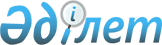 Бөкейхан ауылындағы жаңа көшеге атау беру туралыАтырау облысы Құрманғазы ауданы Бөкейхан ауылдық округі әкімінің 2024 жылғы 14 наурыздағы № 6 шешімі
      "Қазақстан Республикасының әкімшілік-аумақтық құрылысы туралы" Қазақстан Республикасы Заңының 14 бабының 4) тармақшасына сәйкес, Бөкейхан ауылдық округінің әкімі ШЕШІМ ҚАБЫЛДАДЫ:
      1. Бөкейхан ауылдық округінің Бөкейхан ауылындағы жаңа көшеге "Қайыржан Ертаев" атауы берілсін.
      Негіз: Атырау облыстық ономастика комиссиясының 2024 жылғы 1 ақпандағы қорытындысы, Бөкейхан ауылдық округі тұрғындарының пікірі.
      2. Осы шешімнің орындалуын бақылауды өзіме қалдырамын.
      3. Шешім оның алғашқы ресми жарияланған күннен бастап қолданысқа енгізіледі.
					© 2012. Қазақстан Республикасы Әділет министрлігінің «Қазақстан Республикасының Заңнама және құқықтық ақпарат институты» ШЖҚ РМК
				
      Округ әкімі

Ж. Турегалиев
